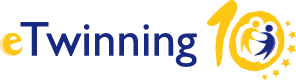 Ime projekta: European Day of LanguagesZemlje partneri: Poljska, Slovenija, Grčka, Rumunjska, Ukrajina, Armenija, Moldavija, Francuske, Turska, Portugal, Slovačka, Češka, Italija, Hrvatska, Litva, Španjolska, Srbija, GruzijaŠkole partneri:  Gimnazjum nr 2 im. Jana Pawła II, Poljska, Osnovna šola Miška Kranjca, Slovenija, "Kushtrimi i Lirisë", Albanija,  3ο Δημοτικό Σχολείο Ζακύνθου, Grčka,  CEIP Granadilla de Abona, Španjolska, CEIP Indira Gandhi, Španjolska, Colegiul Economic P.S.AURELIAN, Rumunjska , Colegiul Economic P.S.AURELIAN, Rumunjska , COLEGIUL NATIONAL COSTACHE NEGRI , Rumunjska , College Paul Emile Victor, Francuska , Collège de Kerallan, Francuska , Collège Georges Mandel, Francuska , collège jacques prévert, Francuska , Ekonomska škola Braće Radića Đakovo, Hrvatska , ,Escola Básica de Azenha, Portugal , Gimnaziul Chetris, Moldavija, Republika , Gymnasium of Shchors, Ukrajina , Gymnasium №23, Ukrajina , Gymnázium Sobrance, Slovačka , I. P.Kotlyarevskogo lyceum №1 of Poltava, Ukrajina , IES Augusto González de Linares, Španjolska , IONIOS World School, Grčka , ISIS "Galilei", Italija , Kharkiv Lyceum 89, Ukrajina , Liceul Tehnologic Transporturi Cai Ferate Galati, Rumunjska, Liceul Teoretic Ion Creanga, Falesti, Moldavija, Republika , Mahmut-Ali Kirmit Ortaokulu, Turska , Mahmut-Ali Kirmit Ortaokulu, Turska , Osnovna škola "Ljudevit Gaj" Mihovljan, Hrvatska , Osnovna šola Matije Valjavca Preddvor, Slovenija , OŠ"Boško Palkovljević Pinki",  Petkim Latife Hanım İlkokulu, Turska , Ploske school, Ukrajina , Plungės rajono Alsėdžių gimnazija, , Primary School 'Sveti Sava', Srbija , Scoala Varlaam Mitropolitul, Rumunjska , Sosonka school, Ukrajina , Specialized school #29 of Ternopil, Ukrajina , Srednja Škola Andrije Ljudevita Adamića, Hrvatska ,, Srednja škola Donji Miholjac, Hrvatska, Surenavan secondary school , Theophanous, Wykeham Primary school, Ujedinjeno Kraljevstvo , Zaporizhzhia Lyceum 62, Ukrajina , Zavod za gluhe in naglušne Ljubljana, Osnovna šola z enoto vrtca, Slovenija , Zespół Szkół Ponadgimnazjalnych Nr 6, Poljska , Základní škola a mateřská škola Hranice, Šromotovo, příspěvková organizace, Češka , Základní škola Dolní Újezd, okres Svitavy, Češka , ÖZEL NAZİLLİ DOĞA ORTAOKULU, Turska , Основна школа "Петар Лековић", Srbija , - №12 , Gruzija , - №177 , GruzijaProjekt odobren: 27. srpnja 2015.Planirani završetak projekta: 30. rujna 2015.Jezik: Jezici zemalja partnera na projektuDob učenika: 7-19 ( naši učenici 14 – 19 )Alati koji se koriste: Twinspace, Project Diary, PowerPoint, video, e-mail, fotografija; movie maker, Glogster, VikiCilj projekta: Pokazati jezične i kulturološke raznolikosti Europe povodom Europskog dana jezika; razvijanje tolerancije prema drugim kulturamaPredmeti: Informatika, hrvatski jezik i knjiženost, politika i gospodarstvo, strani jeziciRadni postupak: Učenici će napraviti kratak video u kojem će prikazati slike mjesta u kojemu žive, te ih popratiti tekstom na engleskom jeziku. Snimit će i kratku poruku na hrvatskom jeziku i reći nešto o školi i jeziku koji govore. Izradit će digitalni poster